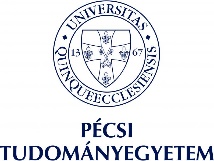 Sajtóközlemény – Pécs, 2021. szeptember 15.Európai Mobilitási Hét 2021Ökocaching Pécsen, most a bicikliddel!Az Európai Mobilitási Hét célja a környezetbarát és fenntartható városi közlekedés népszerűsítése, mely idén szeptember 16 és 22. között, immár huszadik alkalommal kerül megrendezésre. Európa legnagyobb közlekedési-környezetvédelmi kampánya évről évre egyre népszerűbb Magyarországon is.A program a városokban élő polgárok figyelmét kívánja felhívni arra, hogy fenntartható közlekedési alternatívákat próbáljanak ki. A 2021-es EURÓPAI MOBILITÁSI HÉT kampány arra ösztönzi az egyetemi és pécsi polgárokat, hogy válasszanak alternatív közlekedési módokat, illetve a sétát és a biztonságos kerékpározást kombinálják a tömegközlekedéssel.Ökocaching – Fedezd fel bringáddal a pécsi kerékpárutakat!Az Európai Mobilitási Hét keretében, az Ökováros-Ökorégió Alapítvány és a Pécsi Tudományegyetem szervezésében egy kerékpáros kihívásra is invitálják a szervezők a pécsi és az egyetemi polgárokat! A játék részletei megtalálhatók a PTE Zöld Egyetem weboldalán. Az idei év mottója: "Fenntartható közlekedés a biztonság és egészség jegyében."A rendezvénysorozat hazai koordinátora az Innovációs és Technológiai Minisztérium.